教技装函〔2018〕83号河 南 省 教 育 厅关于举办河南省教育装备博览会暨教育产业发展高峰论坛的通知各省辖市、省直管县（市）教育局，各高等学校，厅直属单位（学校）：为推进教育装备现代化，实现新产品、新技术、新装备与教育教学融合应用，定于2018年4月26日-28日在郑州国际会展中心举办“河南省教育装备博览会暨教育产业发展高峰论坛”，现通知如下:一、组织机构指导单位:中国教育装备行业协会、河南省教育厅支持单位:河南省教育技术装备管理中心主办单位:河南省教育装备行业协会二、时间地点展览时间:2018年4月26日-28日展览地点:郑州国际会展中心三、展览内容1．各级各类教育(学前教育、义务教育、高中教育、职业教育、特殊教育、高等教育)所需教学仪器设备、各类实验室、功能教室设备等。2．计算机、网络设备及教育信息化设备；教学软件、在线教育、远程教育产品；创客、3D打印及人工智能设备。3．学校各类办公家具设备、学生课桌凳、床、柜等；教学图书、挂图、教育教学资源材料及图书场馆设备。4．体育、音乐、美术类教育装备；语文、政治、历史、书法传统文化教育等情景教室设备；数学实验、地理教室、心理健康卫生保健等各类功能教室设备。5．学校新风、饮水、照明等节能环保设备；学生服装、校园安全防范和智能监控设备等。四、同期活动1．2018年学校（基础教育）创新发展暨中小学科学素养教育研讨会；2．河南省时尚特色中小学校服展演；3．河南省教育装备行业协会会员大会暨专家论坛；4．河南省教育装备优秀企业产品评选活动；5．2018年河南省创客教育高峰论坛。五、参会人员各省辖市以市为单位组团参加，市教育局分管负责人任团长，装备管理部门负责人为联络员；各高等学校以校为单位组团，主管校领导为团长，相关负责人为联络员。参加学习观摩对象为：各级教育技术装备部门、后勤部门等单位负责人和工作人员；中小学(含中职、特殊教育学校)校长、分管装备及后勤负责人、学科骨干教师、图书管理人员、实验教师及管理人员；幼儿园园长和骨干教师；高等学校装备管理人员、后勤管理及服务人员等。请各省辖市、省直管县（市）、各高等学校认真组织本地区、本校的学习观摩人员，并填写《各地市及高校团长和联络员登记表》（见附件1）及《各地市及高校参观人员汇总表》（见附件2）。六、相关要求1．4月25日下午3：30召开博览会团长会议，请各地市、高校团长和联络员按时参加。2．为保证学习观摩效果，原则上要求郑州、平顶山、许昌、漯河、南阳、驻马店、周口、信阳参观人员在25日报到，26日观摩；开封、三门峡、洛阳、焦作、济源、安阳、新乡、濮阳、鹤壁、商丘参观人员在26日报到，27日观摩。3．《各地市及高校团长和联络员登记表》及《各地市及高校参观人员汇总表》请务必于4月18日前以电子邮件方式上报组委会，邮箱hnjyzbxh@126.com。4．参会人员住宿统一安排，费用自理。5．联系人秦常明：0371-66688780  18638137259黄  笑：0371-56659363  18239922966附件：1.各地市及高校团长和联络员登记表2.各地市及高校参观人员汇总表2018年4月4日（主动公开）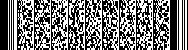 